U vrtiću održana kazališna predstava „Složna obitelj“U veseloj, zanimljivoj i interaktivnoj predstavi „Produkcije Z“, u četvrtak 8. studenoga  djeci centralnog i područnih vrtića predstavljena je obitelj kao osnovna i najvažnija cjelina njihovog odrastanja. Ni pojava čarobnjaka Zlika nije uspjela razoriti pokušaj da unese nered u složnu obitelj, njihove svakodnevne obaveze i podržavajuće odnose. Priča o mami, tati, Kreši i Tihani predstavljena je kroz nekoliko  simpatičnih songova, među kojima je završni, “Obitelj meni je sve”, glavna okosnica priče. Djeca su navijala za sretan kraj, davala podršku pjesmom, a kada je sloga pobijedila sve nedaće, onda su i zaplesala.Galerija fotografija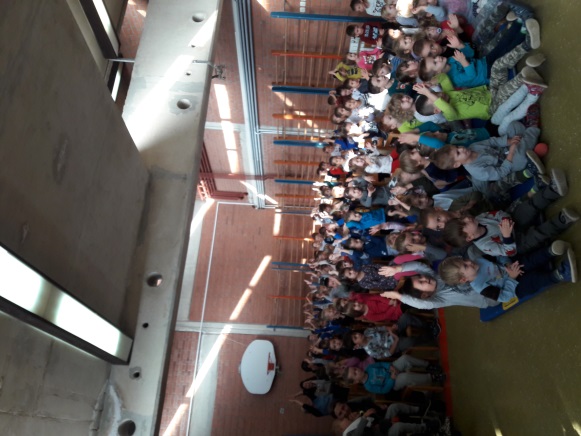 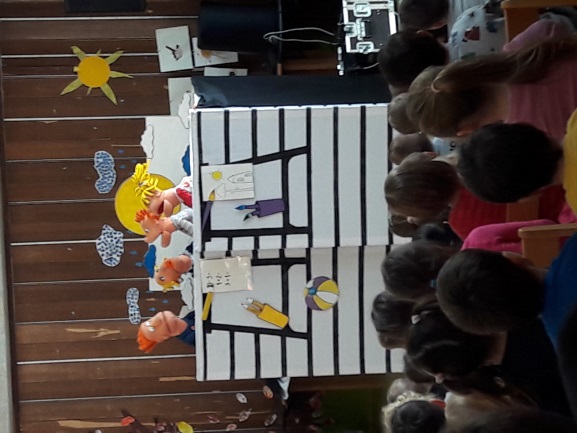 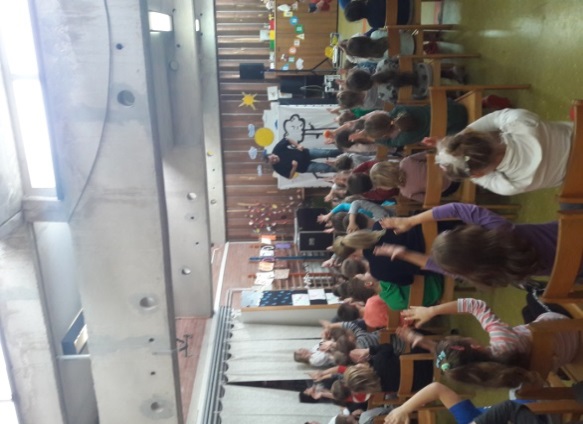 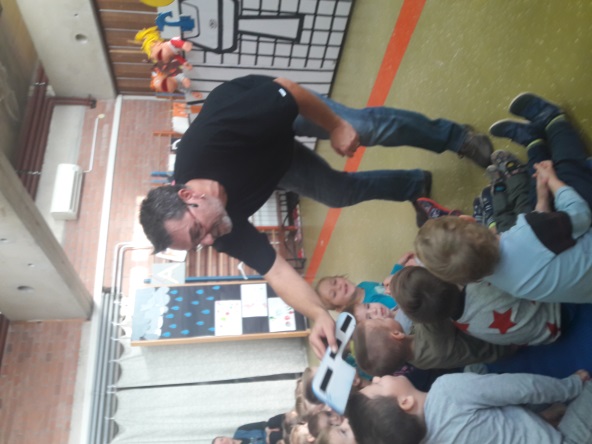 